			Actividad “12 habilidades para comprender un texto”				       Profesora Andrea Gonzalez R.Nombre:								Fecha:INSTRUCCIONES: lea atentamente el texto y responda las preguntas que aparecen a continuación, encerrando en un círculo la letra de la alternativa correcta. Recuerda usar destacar el texto.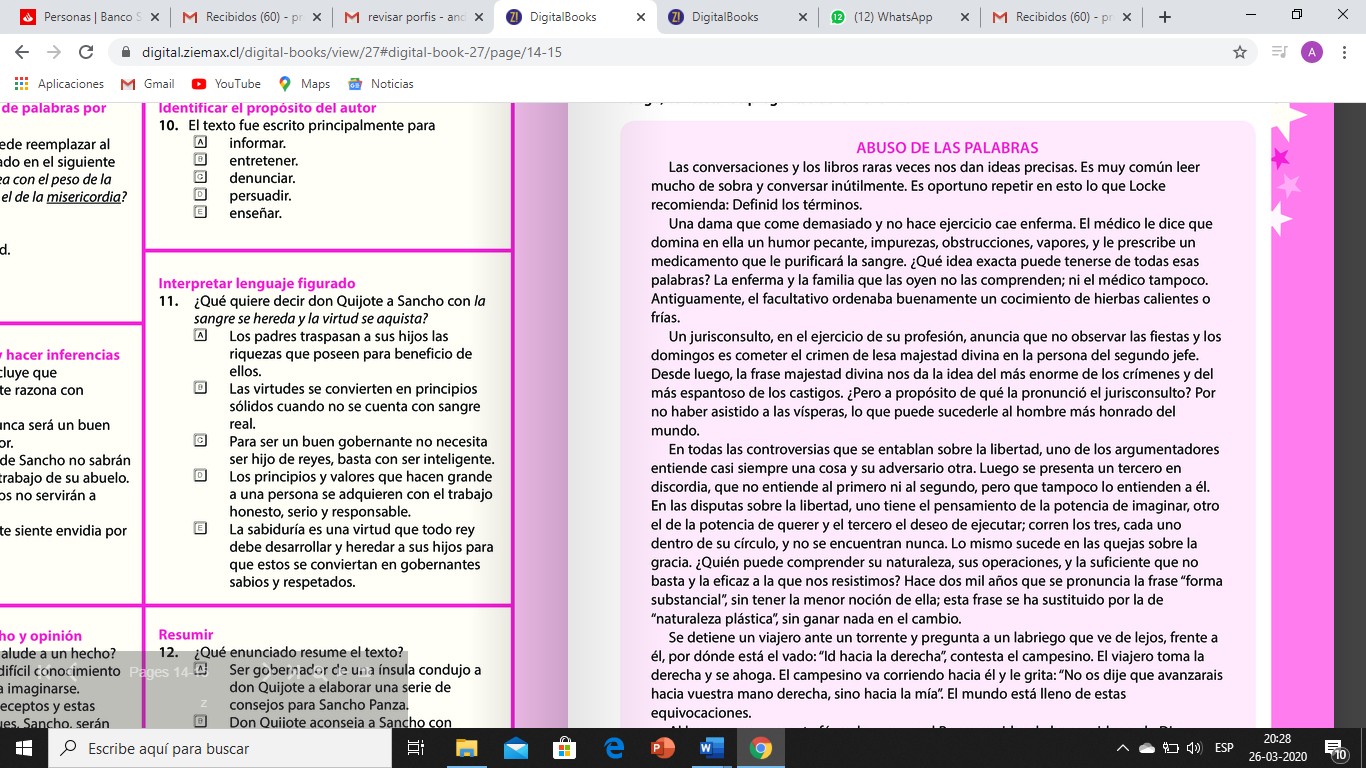 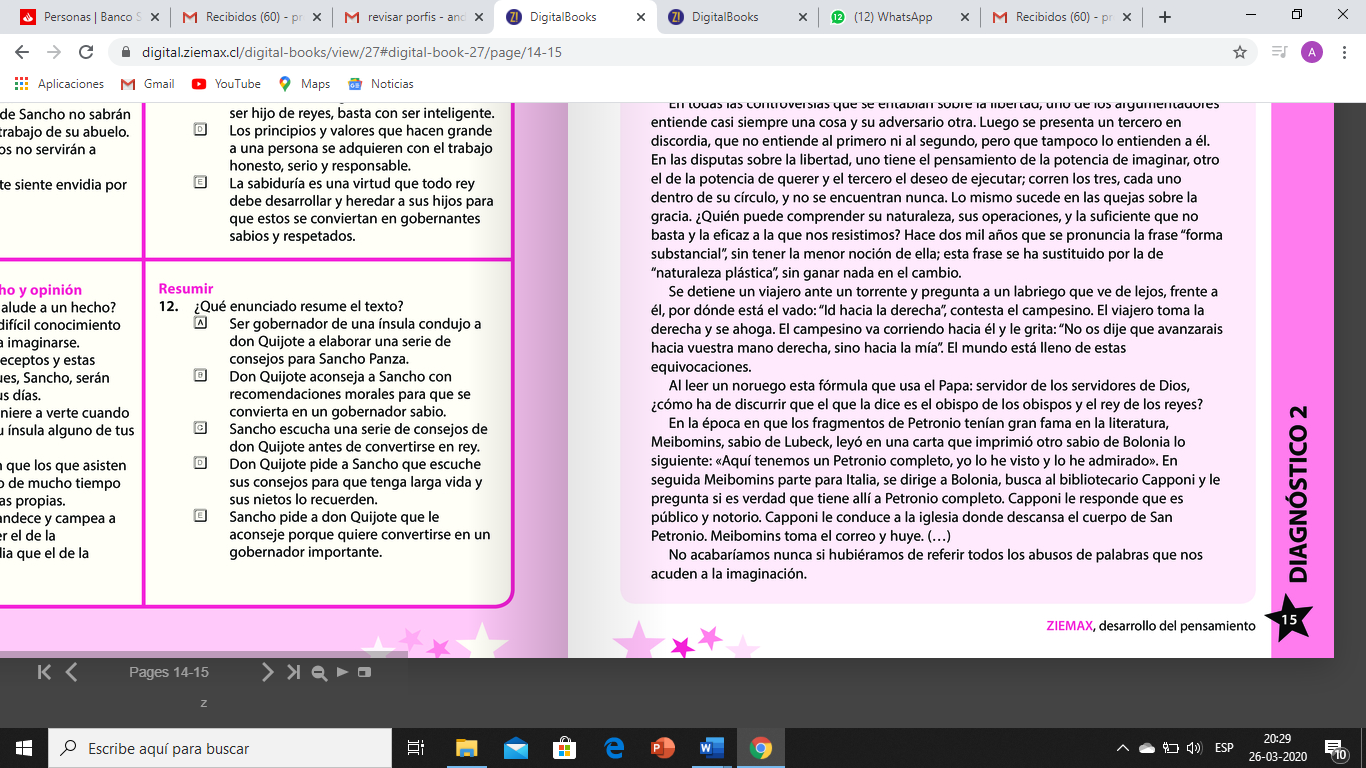 Lee atentamente cada pregunta y responde encerrando en un círculo la letra de la alternativa correcta.1.-¿Qué enunciado contiene la idea principal?a) Locke tiene razón al proponer definir los conceptos.b) No acabaríamos nunca si hubiéramos de referir todos los abusos de palabras que nos acuden a la imaginación.c)Las conversaciones y los libros raras veces nos dan ideas precisas.2.-¿Qué entendió el viajero que pregunta al labriego?a) Que no debía preocuparse.b) Que el vado estaba seco.c) Que el mundo está lleno de equivocaciones.d) Que no se ahogaría.e) Que avanzara hacia su propia mano derecha.3.-¿ Cuál es el orden que le da el autor a la información?a) Presenta los casos y luego concluye.b) Presenta idea principal, da ejemplos comentando casos y cierra con una síntesis.c) Anticipa la conclusión, presenta el tema y argumenta con varios casos.d) Presenta una síntesis del asunto, argumenta con algunos casos y entrega una conclusión.e) presenta la idea principal, argumenta con casos concretos y repite la información inicial.4.-¿Por qué Meibomins huye?a) Tiene temor del cadáver.b) Quiere hablar con el otro sabio.c)Necesita ir a Bolonia.d) Le sorprendió Petronio.e) No creyó que Petronio estaba muerto.5.-¿Qué tiene en común los distintos casos que presenta el autos?a) En todos plantea el malentendido que surge del uso ambiguo de las palabras.b) Se puede reconocer la recomendación de Locke.c) Alguien sale herido.d) La imaginación permite que el ser humano es capaz de crear muchos abusos de palabras.e) En todos los casos hay un mensaje para mejorar la vida del ser humano.6.- Probablemente, un lector, luego de leer este texto.a) Pensará que la información es irrelevante. c) Creerá que los problemas de comunicación ya no se producen.d) Dirá que conversar es inútil.e) Hallará otros casos de error en la comunicación.7.- ¿Qué palabra puede reemplazar en el texto al término observar?a) Advertir.b) Acatar.c) Examinar.d) Analizar.e) Percibir.8.- Se concluye del texto que a) Ninguna persona está libre de interpretar correctamente un mensaje.b) Locke fue un gran pensador.c) En las conversaciones útiles no hay problemas de comunicación.d) El autor del testo es el jurisconsulto mencionado en el texto.e) Emisor y receptor deben comprender de la misma manera un concepto para entenderse.9.-¿Qué enunciado constituye una opinión?a) El viajero toma la derecha y se ahoga.b) Meibomis, sabio de Lubeck, leyó una carta que imprimió otro sabio de Boloña.c) Hace dos mil años que se pronuncia la frase “forma substancial”d) Locke recomienda: Definid los términos.e) Es muy común leer mucho de sobra y conversar inútilmente.10.-¿Cuál es el principal propósito del autor?a) Entretener.b) Convencer.c) Engañar.e) Informar.11.- ¿Cuál de los siguientes enunciados corresponde al lenguaje connotativo?a) Servidor de servidores de Dios.b) Los mismo sucede en las quejas sobre la gracia.c) “Id hacia la derecha”.d) El mundo esta lleno de estas equivocaciones.e) La frase se ha sustituido por la de “naturaleza plástica”12.- ¿Qué opción es un resumen del texto?a) Para comprender bien no es necesario abusar de las palabras.b) Las recomendaciones de Locke se deben a la falta de precisión en las palabras durante las conversaciones.c) A través de seis casos de errores en la comunicación se demuestra que Locke tenía razón.d) La falta de precisión en las ideas, demuestra en distintos casos, que el abuso de palabras es muy común.e) Un lector poco habituado a leer y conversar no tendrá problemas con el abuso de palabras que suelen cometer aquellos que no definen los conceptos que usan.